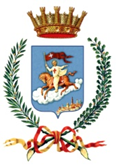 C I T T A’  D I  S A N  S E V E R OII AREA SERVIZI SOCIALI E ALLA PERSONADOMANDA DI PARTECIPAZIONE ALLE ATTIVITA’ ESTIVE 2024 DESTINATE A MINORI DAI 6 AI 17 ANNI Il/la sottoscritto/a _______________________________________, nato/a il ________________________ a _____________________________ e residente in ________________________________ alla via _______________________________________ (tel. ____________________________; mail __________________________________), in qualità di genitore/esercente la responsabilità genitoriale del minore _________________________________________, nato/a il ________________ a ___________________________ , residente in ___________________________________ alla via _____________________________________CHIEDEChe il/la minore partecipi alle attività estive organizzate da: Circolo Legambiente;Officina Salesiana;Epicentro Giovanile;Associazione Fino in Cima;Attivamente coop. soc.Dichiara altresì che (barrare le caselle di interesse):  il proprio figlio usufruisce dell’integrazione scolastica;   il proprio nucleo familiare è percettore di una misura di sostegno al reddito (ADI, SFL, RED 3.0);           il proprio nucleo è in carico dai Servizi Sociali.Il richiedente dichiara di avere conoscenza che, ai sensi dell’art. 4, comma 8 del D.lgs. 109/98 e successive modificazioni, possono essere eseguiti controlli diretti ad accettare le veridicità delle informazioni fornite. Informazioni relative al trattamento dei dati personali Il sottoscritto, presa visione dell’informativa sul trattamento dei dati personali presente sul sito web istituzionale e negli uffici del Comune di San Severo (Titolare del Trattamento, PEC protocollo@pec.comune.san-severo.fg.it), dichiara di essere informato che i dati personali raccolti saranno trattati, anche con strumenti informatici, nell’ambito della richiesta o del procedimento amministrativo per il quale il presente documento viene compilato nonché per ulteriori attività finalizzate all’esecuzione di interventi socio-educativi strutturati per combattere la povertà educativa. Il trattamento è necessario per adempiere ad un obbligo legale al quale è soggetto il Comune, nonché per l'esecuzione di un compito di interesse pubblico (ovvero di “rilevante interesse pubblico” nel caso di trattamento di categorie particolari di dati o di dati giudiziari) o connesso all'esercizio di pubblici poteri. I dati potranno essere comunicati ad altri soggetti, pubblici o privati che per legge o regolamento sono tenuti a conoscerli o possono conoscerli e saranno trattati in conformità alle norme sulla conservazione della documentazione amministrativa (nel rispetto del Piano di conservazione e scarto dell’Ente). Ai sensi dell’art. 2 sexies, lett. ‘S’, D.Lgs. 196/2003, e ss.mm.ii., “(Trattamento di categorie particolari di dati personali necessario per motivi di interesse pubblico rilevante) 1. I trattamenti delle categorie particolari di dati personali di cui all'articolo 9, paragrafo 1, del Regolamento, può essere effettuato per attività socio-assistenziali a tutela dei minori e soggetti bisognosi, non autosufficienti e incapaci”.Il conferimento di tali dati è obbligatorio per dar corso alla richiesta o al procedimento di Suo interesse. Per esercitare i diritti di cui agli artt. 15-22 del Reg. UE 2016/679 contattare l’ufficio protocollo del Comune o il suo Responsabile della Protezione dei Dati (serviziorpd@pa326.it).Luogo e data     _________________________  															FIRMA							      		    _____________________________Allegare documento di identità valido e consegnare presso l’incubatore sociale scelto. 